    ΤΟ ΡΑΔΙΟΦΩΝΟ ΤΗΣ ΕΡΤ                        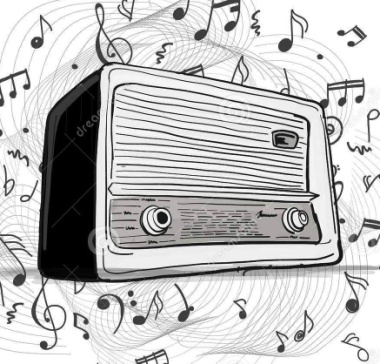                    ΠΑΡΑΜΥΘΑΚΙΑ! Καλησπέρα παιδιά, σχετικά με την θεατρική αγωγή, ακολουθεί ένας υπερσύνδεσμος με δεκάλεπτα παραμυθάκια από το τρίτο πρόγραμμα της ΕΡΤ για το ραδιόφωνο. Θα πρότεινα για τους μαθητές και τις μαθήτριες  της α και β τάξης ακούστε το παραμύθι:                     "η μέρα μου σε άσπρο μαύρο! " Και για τους μαθητέςκαι τις μαθήτριες  της Γ και Δ τάξης το παραμύθι:                               "ένα πουλί στον ώμο μου" https://webradio.ert.gr/category/trito-programma/ekpobes/10-lepta-akomi/ΙΔΕΕΣ!!!!!! 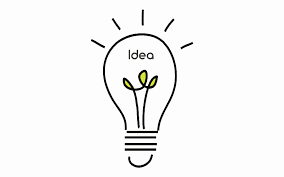 Στη συνέχεια 1.γράψε ή ηχογράφησε λίγα λόγια για το θέμα του παραμυθιού. Τι κατάλαβες; Τι σκέφτηκες μόλις το διάβασες; Ποιο είναι το δίδαγμα; Θα ήθελες να συζητήσουμε κάτι στην τάξη; 2.Αυτοσχεδιασμός για όσους θέλουν!(Γ και Δ): Δημιουργήστε μια διαφήμιση προϊόντων. Διάλεξε τηλεόραση ή ραδιόφωνο. Διάλεξε προϊόν , ένα ωραίο όνομα και ένα σλόγκαν (μια φράση που συνοδεύει το προϊόν μας). Ζητά τη βοήθεια της μαμάς η κάποιου άλλου! Συζήτησε τις ιδέες με τους συμμαθητές σου! Ηχογράφησε η βιντεοσκοπησε το διαφημιστικό σου σποτ και κράτησε το στον υπολογιστή σου. Μετά από ένα διάστημα, θα είσαι σε θέση να κάνεις αυτοκριτική και αυτοβελτίωση. (Μιλούσες καθαρά; Θα ήθελες να αγοράσεις το προϊόν σου;; Πώς τα πήγες με το χιούμορ;)  Καλή επιτυχία περιμένω με ενδιαφέρον τις ιδέες σας. Καλή ξεκούραση, υγεία κ δημιουργικότητα.Κα Αγγελική.